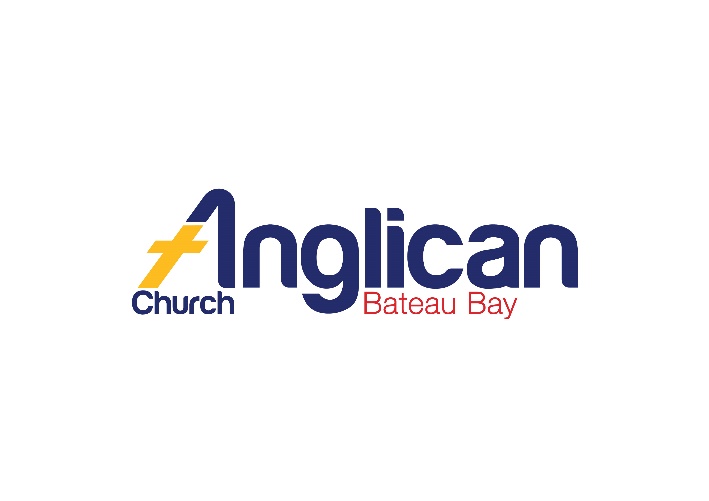 Bateau Bay Anglican ChurchMonthly Market – 2019.Name……………………………………………………………………………………Best contact no:……………………………………………………………………Brief description of goods you are selling: ………………………………………………………………………………………………………………………No of Stalls required/inside or out……………………………………………………… $5 for an Outside space which is one car space – you need two car spaces to support a 3mX3m gazebo.  $10 for an Inside space which is one table space).All Bookings to bbacmarkets@gmail.com or phone or Text ……….Some information: *All stall holders must advise their attendance by the COB on Thursday prior to the market being held via email, phone or text*Your stall site location will be found on arrival on the Saturday morning on a white board located near the Church main doors – Your name and site location will be found on the market plan on the white board.* Please assist other stall holders by not blocking the drive way*Set up begins at 6.30am, Stall holders  cannot leave the market site before 1pm – you must stay until the end . No vehicles to move around the market until 1pm.* All rubbish must be taken away from the site with you.  *You will be required to bring your own tables, chairs and gazebo if required.*Smoking is not permitted on the church grounds.*Please take notice of the car park layout; there is one entry and one exit.*Please park your vehicle in surrounding streets (not Tyrrell Place if possible) or in the Brooke Ave. Public School grounds.*If you have any enquiries, or to book a stall site Email    bbacmarkets@gmail.comPhone    (02) 4332 6129